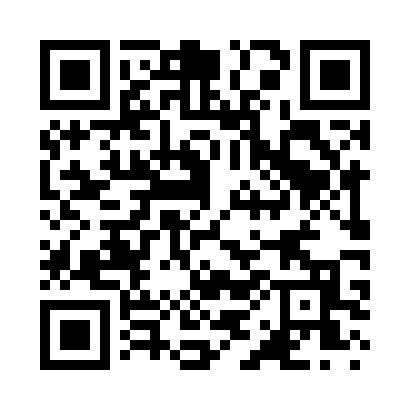 Prayer times for Schonowe, New York, USAMon 1 Jul 2024 - Wed 31 Jul 2024High Latitude Method: Angle Based RulePrayer Calculation Method: Islamic Society of North AmericaAsar Calculation Method: ShafiPrayer times provided by https://www.salahtimes.comDateDayFajrSunriseDhuhrAsrMaghribIsha1Mon3:365:221:005:048:3810:242Tue3:375:221:005:048:3810:233Wed3:375:231:005:048:3810:234Thu3:385:231:015:058:3710:225Fri3:395:241:015:058:3710:226Sat3:405:251:015:058:3710:217Sun3:415:251:015:058:3610:208Mon3:425:261:015:058:3610:209Tue3:435:271:015:058:3610:1910Wed3:445:281:015:058:3510:1811Thu3:465:281:025:058:3510:1712Fri3:475:291:025:058:3410:1613Sat3:485:301:025:058:3310:1514Sun3:495:311:025:048:3310:1415Mon3:505:321:025:048:3210:1316Tue3:525:321:025:048:3110:1217Wed3:535:331:025:048:3110:1118Thu3:545:341:025:048:3010:1019Fri3:565:351:025:048:2910:0820Sat3:575:361:025:048:2810:0721Sun3:585:371:025:038:2710:0622Mon4:005:381:025:038:2710:0423Tue4:015:391:035:038:2610:0324Wed4:035:401:035:038:2510:0225Thu4:045:411:035:028:2410:0026Fri4:065:421:035:028:239:5927Sat4:075:431:035:028:229:5728Sun4:095:441:025:018:219:5629Mon4:105:451:025:018:199:5430Tue4:115:461:025:018:189:5331Wed4:135:471:025:008:179:51